В рамках проведения «Месячника гражданской защиты» обучающиеся 5-х классов посетили ПСЧ 42 г. Калининска, где пожарный Александр Иванович Баклан выступил в роли экскурсовода и рассказал о пожарной технике, специальной одежде пожарных и особенностях несения службы пожарными.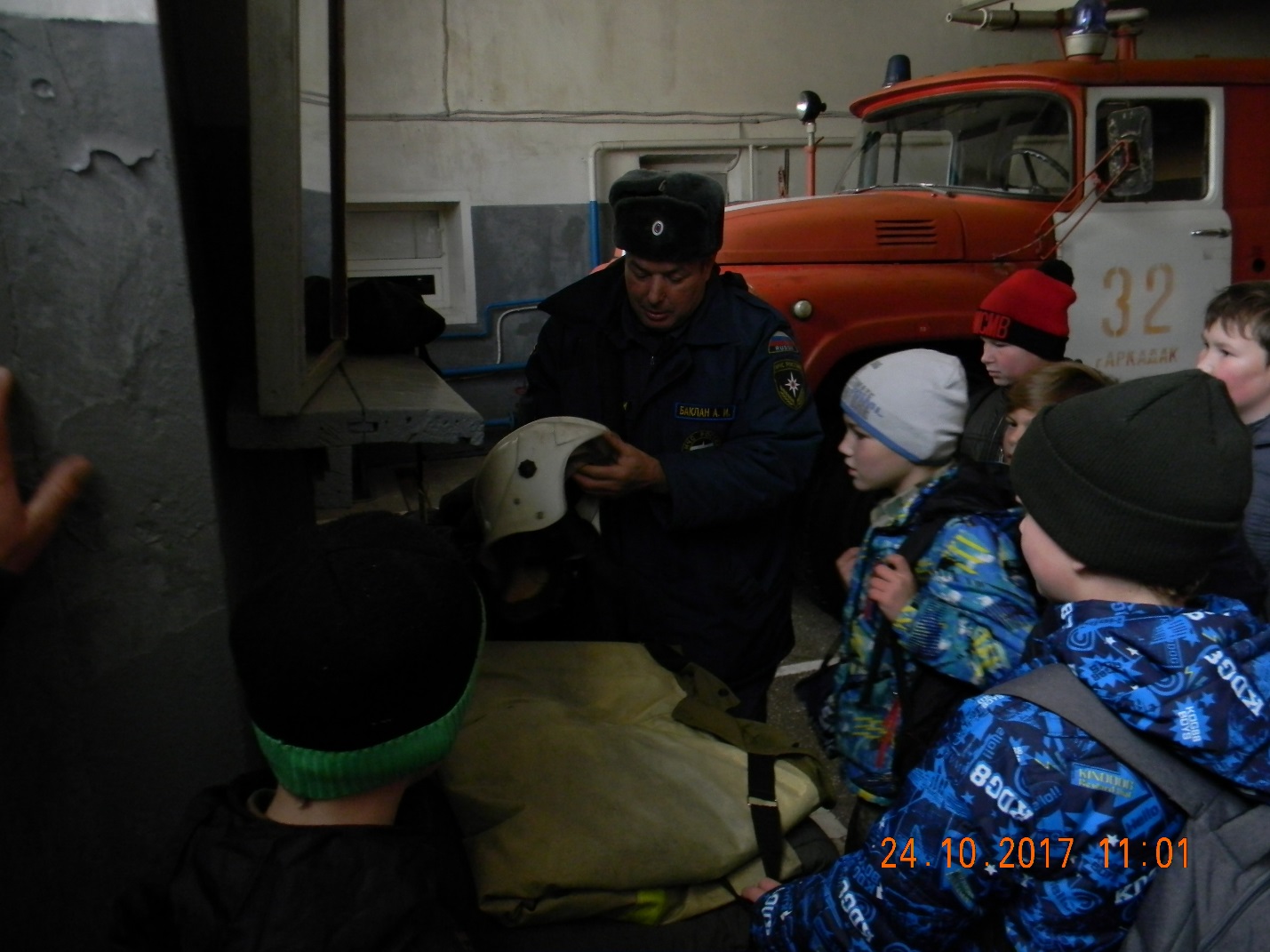 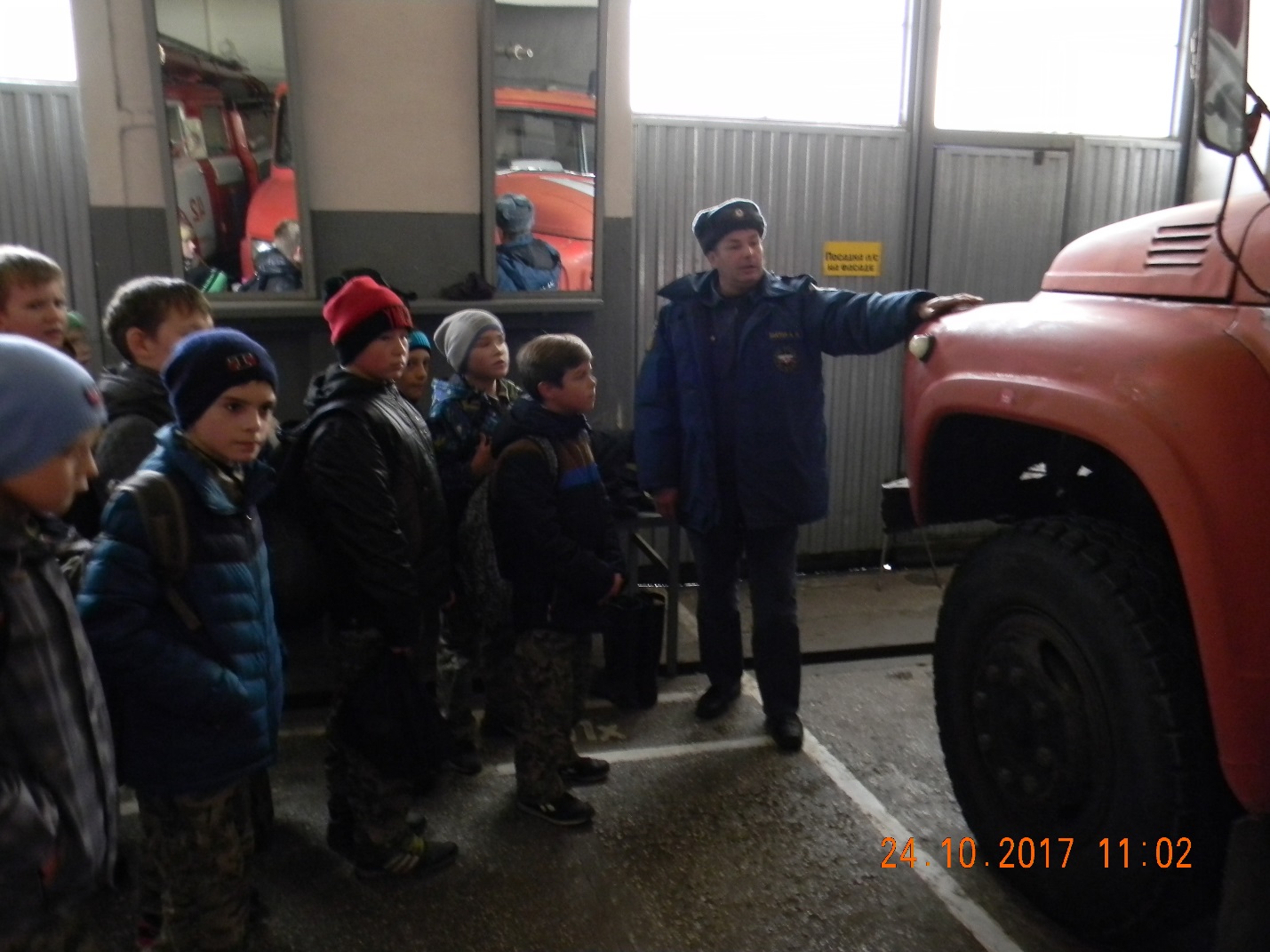 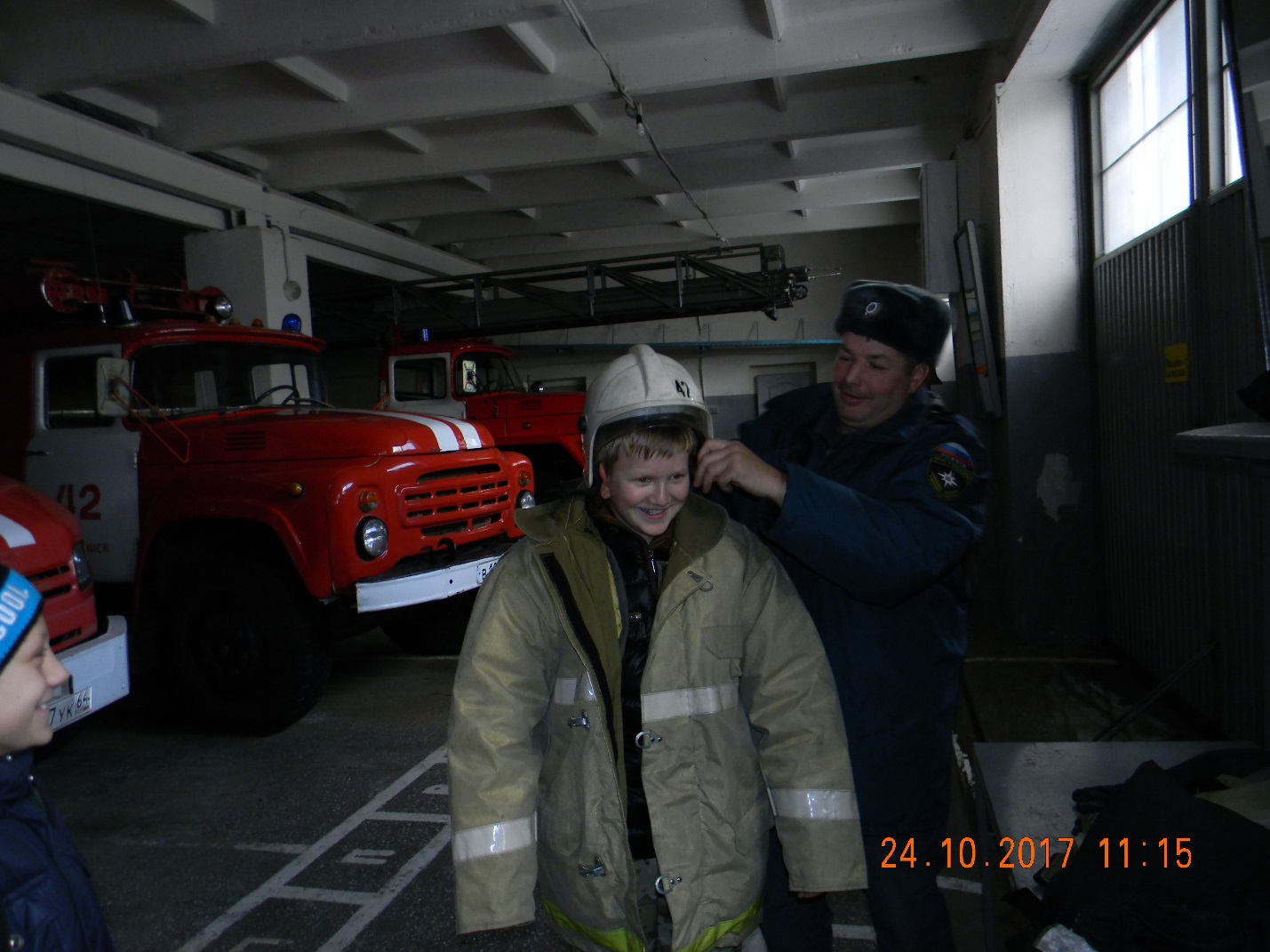 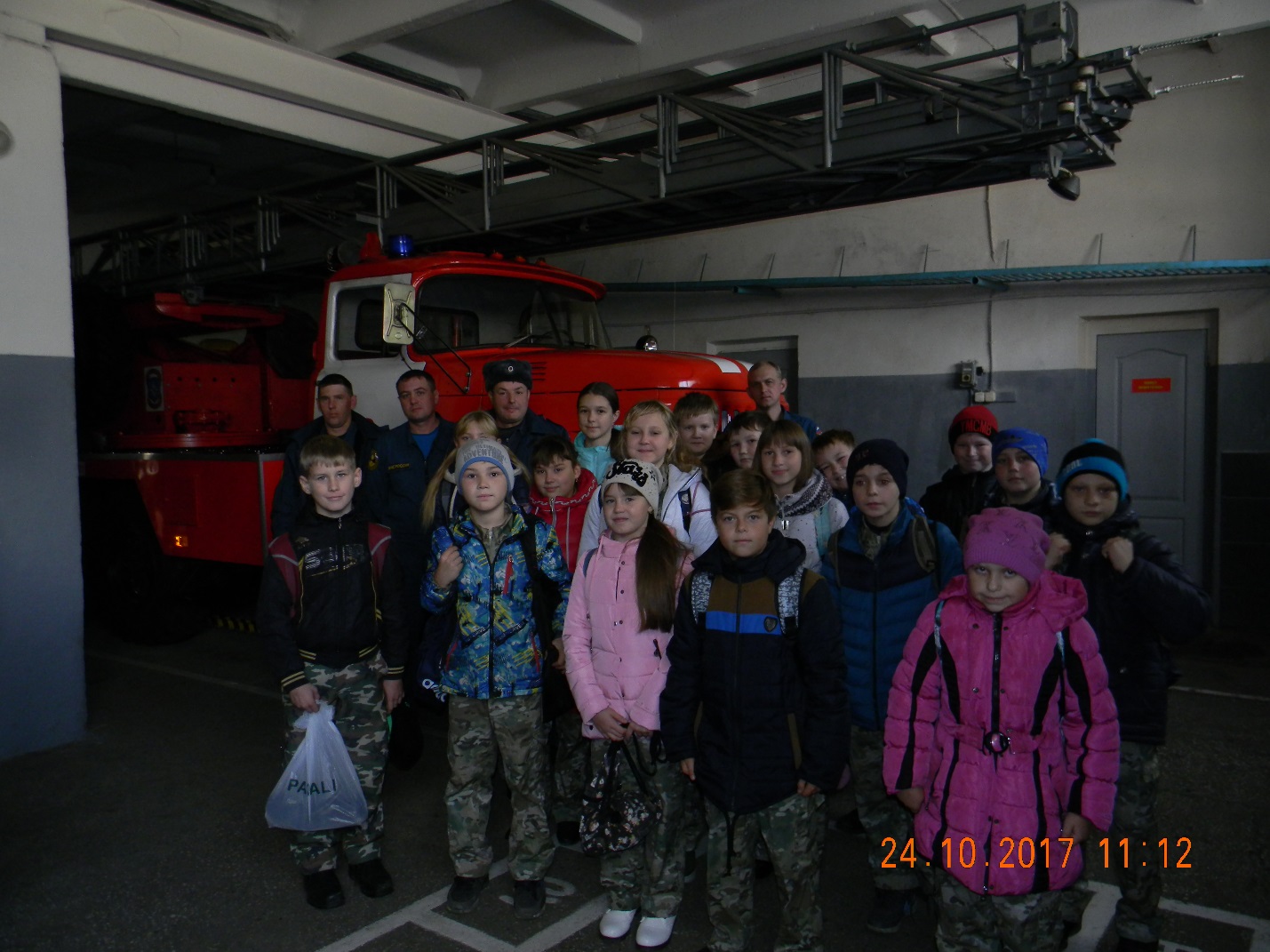 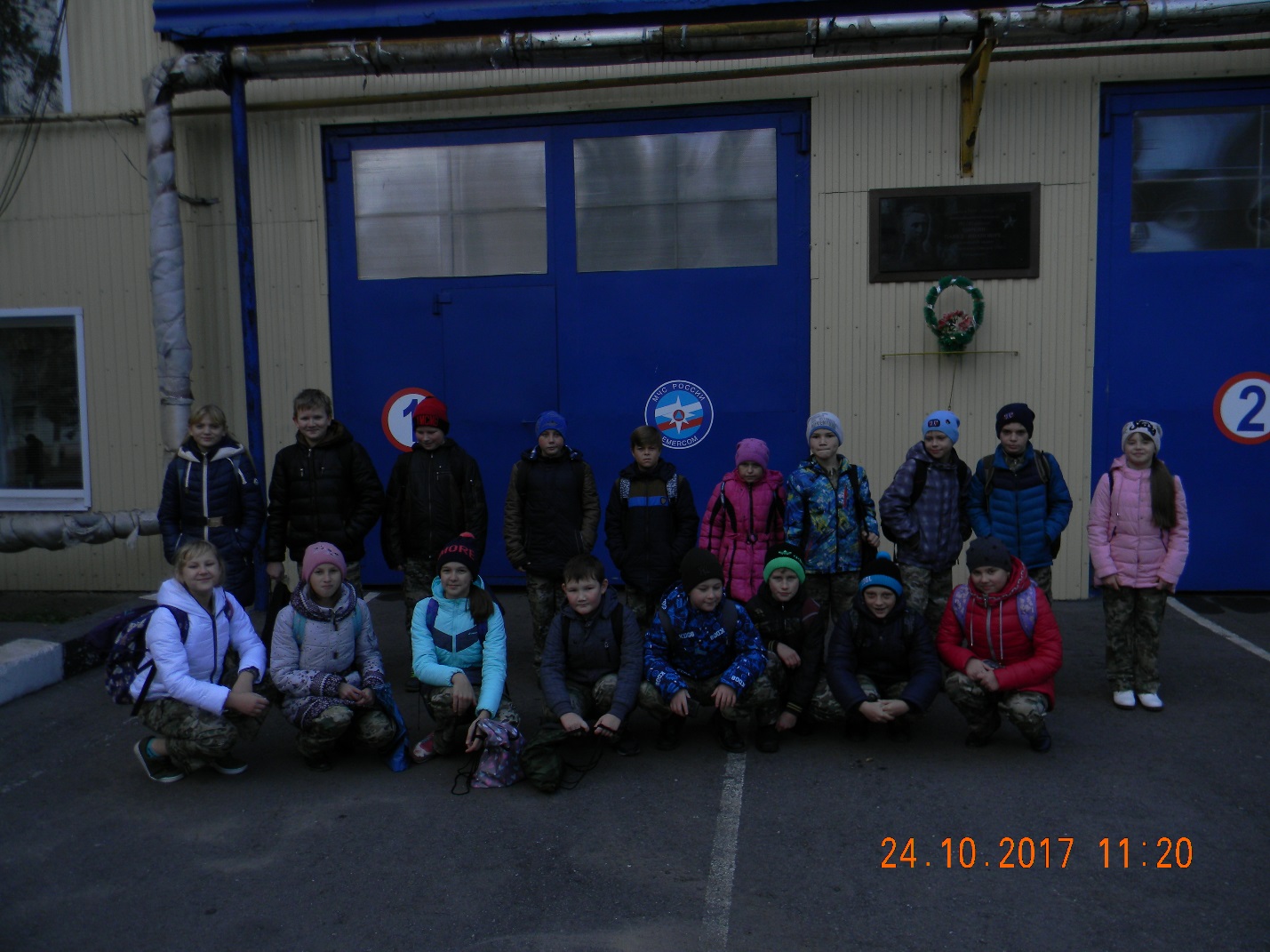 